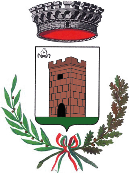 Comune di Ardara                Provincia di Sassari                   OGGETTO: DISTRIBUZIONE KIT RACCOLTA DIFFERENZIATA NOVEMBRE 2020 – NOVEMBRE 2021

Si informa la cittadinanza che a far data dal 3 novembre 2020 e fino al 13 novembre 2020 sarà possibile ricevere il kit raccolta differenziata per il periodo novembre 2020 – novembre 2021 (1 Anno). Il kit può essere ritirato dall’intestatario della bollettazione tari, o da altra persona munita di delega, presso i garage delle scuole medie dalle ore 09.00 alle ore 11.00 dal lunedì al venerdì.La delega è scaricabile dal sito www.comune.ardara.ss.itPer le UTENZE DOMESTICHE il kit comprende:
6 Rotoli Bio (Mater-bi) da 26 buste per utenza 
2 Rotoli Rosa da 26 buste per utenza 
2 Rotoli Blu da 26 buste per utenza  

Per le UTENZE COMMERCIALI il kit comprende:6 Rotoli Bio (Mater-bi) da 26 buste per utenza 
2 Rotoli Rosa da 26 buste per utenza 
2 Rotoli Blu da 26 buste per utenzaArdara, 20 ottobre 2020							   Il SindacoDui Francesco